Вавуло, В.В. Маленькие солдаты большой войны / В.В. Вавуло. – Минск: Беларуская Энцыклапедыя імя Петруся Броўкі, 2019. – 224 с.: ил. 													___Иллюстрированное издание основано на реальных фактах и посвящено памяти юных защитников Родины, которые в детские годы перенесли все тяготы Великой Отечественной войны в подполье, в партизанских отрядах, на фронтовых дорогах, речных и морских просторах, в небе. По мере своих сил они внесли значительный вклад в общее дело Победы над врагом.  В годы войны с немецко-фашистскими захватчиками на территории Беларуси сражались около 25 тысяч детей и подростков. Автор книги на протяжении многих лет, начиная с 1968 года, собирал сведения о юных патриотах Родины, которые, будучи детьми, вставали на защиту нашей страны от врага. Он часто встречался с бывшими юными защитниками, со многими был знаком лично.Книга – результат большой работы поисковых отрядов школьников Беларуси по увековечению памяти юных участников Великой Отечественной войны в рамках акции «Мы ищем на земле ровесников следы». Она посвящена 75-летию освобождения Беларуси от немецко-фашистских захватчиков и является примером проявления активной гражданской позиции, глубокого уважения к историческому наследию белорусского народа.Книга может быть использована в образовательном процессе.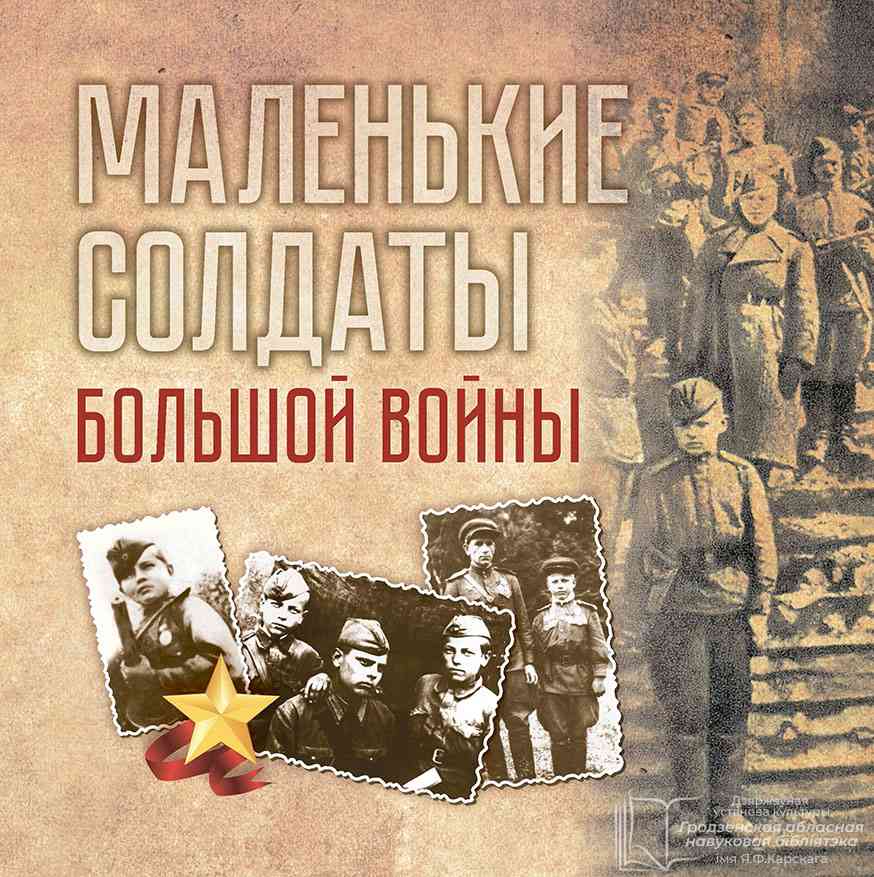 